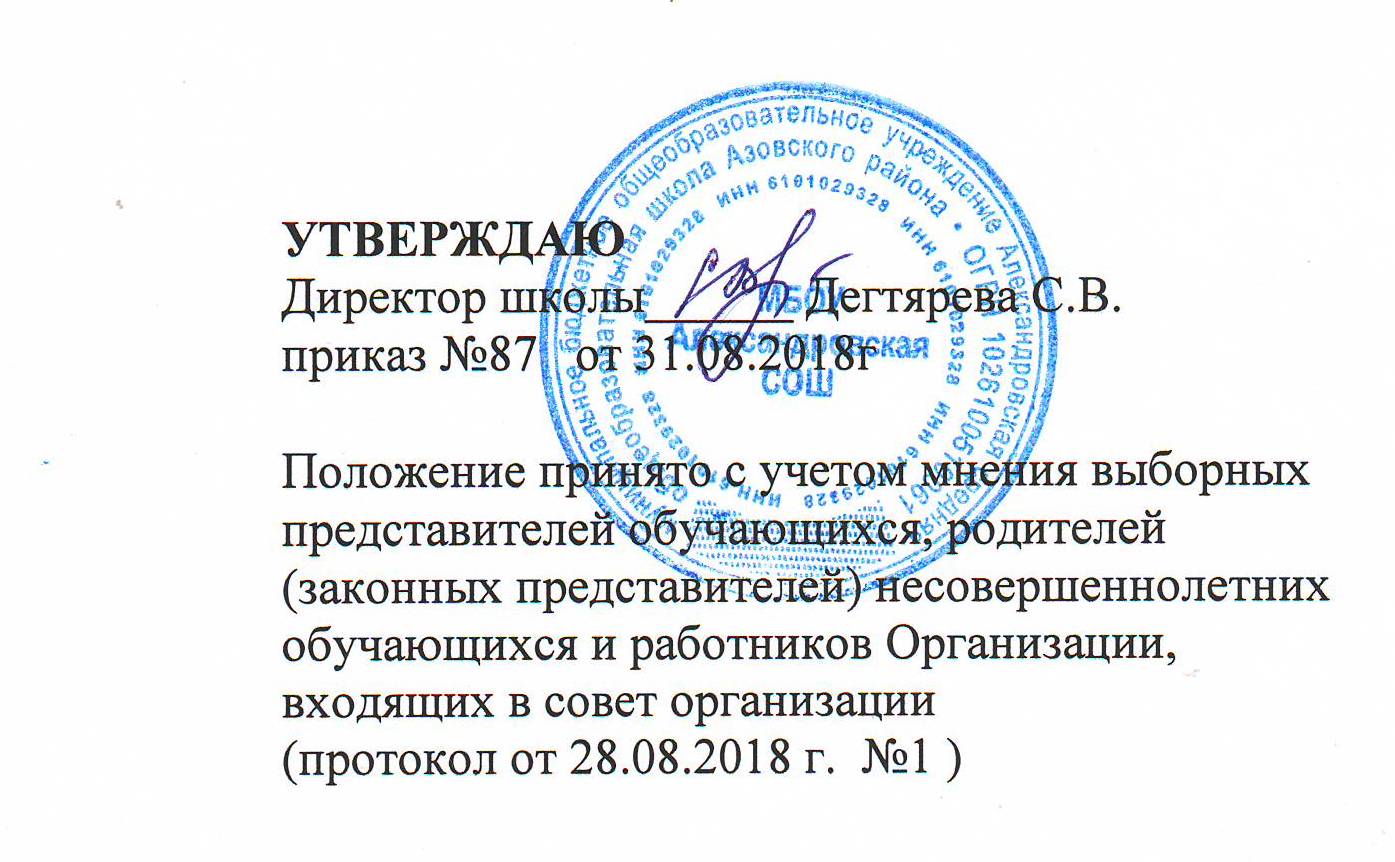 Положение об аттестации педагогических работников МБОУ Александровской СОШ на соответствие занимаемой должности 1.    Общие  положения1.1. Настоящий порядок аттестации педагогических работников МБОУ Александровской СОШ определяет правила, основные задачи и принципы проведения аттестации педагогических работников школы.1.2.  Аттестация педагогических работников проводится в целях подтверждения соответствия педагогических работников занимаемым ими должностям на основе оценки их профессиональной деятельности.1.3. Основными задачами проведения аттестации являются:стимулирование целенаправленного, непрерывного повышения уровня квалификации педагогических работников, их методологической культуры, профессионального и личностного роста;повышение эффективности и качества педагогической деятельности;выявление перспектив использования потенциальных возможностей педагогических работников;учет требований федеральных государственных образовательных стандартов к кадровым условиям реализации образовательных программ при формировании кадрового состава организации;1.4. . Основными принципами проведения аттестации являются коллегиальность, гласность, открытость, обеспечивающие объективное отношение к педагогическим работникам, недопустимость дискриминации при проведении аттестации1.5. Аттестация осуществляется в соответствии с:1. Законом Российской Федерации от 26.12.2012 № 273-ФЗ «Об образовании в Российской Федерации»;2. Приказ Минобрнауки России от 07.04.2014 N 276
"Об утверждении Порядка проведения аттестации педагогических работников организаций, осуществляющих образовательную деятельность"
(Зарегистрировано в Минюсте России 23.05.2014 N 32408)3. Настоящим Положением.
 2. Создание аттестационной комиссии, ее состав и порядок работы2.1 Состав аттестационной комиссии МБОУ Александровской СОШ избирается педагогическим советом, утверждается приказом директора. В состав комиссии включаются педагогические работники, имеющие первую или высшую квалификационную категории. В состав аттестационной комиссии в обязательном порядке включается представитель первичной профсоюзной организации. Председатель и секретарь аттестационной комиссии избираются открытым голосованием большинством голосов на заседании членов аттестационной комиссии.2.2 Аттестация проводится на заседании аттестационной комиссии школы с участием педагогического работника. В случае отсутствия педагогического работника его аттестация может быть перенесена на другую дату. При неявке педагогического работника на заседание аттестационной комиссии без уважительной причины аттестационная комиссия организации проводит аттестацию в его отсутствие.2.3 Заседание аттестационной комиссии организации считается правомочным, если на нем присутствуют не менее двух третей от общего числа членов аттестационной комиссии организации.2.4 График работы аттестационной комиссии утверждается ежегодно приказом директора школы. 2.5 По результатам аттестации педагогического работника аттестационная комиссия организации принимает одно из следующих решений:соответствует занимаемой должности (указывается должность педагогического работника);не соответствует занимаемой должности (указывается должность педагогического работника).2.6 Решение принимается аттестационной комиссией школы в отсутствие аттестуемого педагогического работника открытым голосованием большинством голосов членов аттестационной комиссии школы, присутствующих на заседании.2.7 В случаях, когда не менее половины членов аттестационной комиссии организации, присутствующих на заседании, проголосовали за решение о соответствии работника занимаемой должности, педагогический работник признается соответствующим занимаемой должности.2.8 Результаты аттестации педагогических работников заносятся в протокол, который вступает в силу со дня подписания председателем, заместителем председателя, секретарем и членами аттестационной комиссии школы, присутствовавшими на заседании. Протокол хранится с представлениями, дополнительными сведениями, представленными самими педагогическими работниками, характеризующими их профессиональную деятельность, в аттестационном деле.2.9 На педагогического работника, прошедшего аттестацию, не позднее двух рабочих дней со дня ее проведения секретарем аттестационной комиссии школы составляется выписка из протокола, содержащая сведения о фамилии, имени, отчестве (при наличии) аттестуемого, наименовании его должности, дате заседания аттестационной комиссии организации, результатах голосования, о принятом аттестационной комиссией школы решении. Директор школы знакомит педагогического работника с выпиской из протокола под роспись в течение трех рабочих дней после ее составления. Выписка из протокола хранится в личном деле педагогического работника.2.10 Результаты аттестации в целях подтверждения соответствия педагогических работников занимаемым ими должностям на основе оценки и профессиональной деятельности педагогический работник вправе обжаловать в соответствии с законодательством Российской Федерации.3. Порядок проведения  аттестации педагогических работников3.1 Аттестация педагогических работников с целью подтверждения соответствия педагогических работников занимаемой должности проводится один раз в 5 лет в отношении педагогических работников, не имеющих квалификационных категорий.3.2 Аттестация педагогических работников проводится в соответствии с приказом директора школы, включающим в себя: список работников, подлежащих аттестации, график проведения аттестации, под роспись не менее чем за 30 календарных дней до дня проведения их аттестации по графику.3.3 Для проведения аттестации на каждого педагогического работника директор школы вносит в аттестационную комиссию организации представление, содержащее следующие сведения:а) фамилия, имя, отчество (при наличии);б) наименование должности на дату проведения аттестации;в)уровень образования и (или) квалификации по специальности или направлению подготовки;г) информация о получении дополнительного профессионального образования по профилю педагогической деятельности;д) результаты предыдущих аттестаций (в случае их проведения);е) мотивированная всесторонняя и объективная оценка профессиональных, деловых качеств, результатов профессиональной деятельности педагогического работника по выполнению трудовых обязанностей, возложенных на него трудовым договором 3.4 С представлением педагогический работник должен быть ознакомлен работодателем под роспись не позднее чем за месяц до дня проведения аттестации. После ознакомления с представлением педагогический работник имеет право представить в аттестационную комиссию собственные сведения, характеризующие его трудовую деятельность за период с даты предыдущей аттестации (при первичной аттестации - с даты поступления на работу), а также заявление с соответствующим обоснованием в случае несогласия с представлением работодателя.3.5. Информация о дате, месте и времени проведения аттестации письменно доводится работодателем до сведения педагогических работников, подлежащих аттестации, не позднее, чем за месяц до ее начала.3.6. Аттестация педагогических работников проходит на основании рассмотрения их представлений, характеризующую их профессиональную деятельность.3.7. Аттестацию в целях подтверждения соответствия занимаемой должности не проходят следующие педагогические работники:а) педагогические работники, имеющие квалификационные категории;б) проработавшие в занимаемой должности менее двух лет в организации, в которой проводится аттестация;в) беременные женщины;г) женщины, находящиеся в отпуске по беременности и родам;д) лица, находящиеся в отпуске по уходу за ребенком до достижения им возраста трех лет;е) отсутствовавшие на рабочем месте более четырех месяцев подряд в связи с заболеванием.Аттестация педагогических работников, предусмотренных подпунктами "г" и "д" настоящего пункта, возможна не ранее чем через два года после их выхода из указанных отпусков.Аттестация педагогических работников, предусмотренных подпунктом "е" настоящего пункта, возможна не ранее чем через год после их выхода на работу.3.8. Аттестационная комиссия школы дает рекомендации руководителю образовательного учреждения о возможности назначения на соответствующие должности педагогических работников лиц, не имеющих специальной подготовки или стажа работы, установленных в разделе "Требования к квалификации" раздела "Квалификационные характеристики должностей работников образования" Единого квалификационного справочника должностей руководителей, специалистов и служащих и (или) профессиональными стандартами, но обладающих достаточным практическим опытом и компетентностью, выполняющих качественно и в полном объеме возложенные на них должностные обязанности.3.9 В случае признания педагогического работника по результатам аттестации несоответствующим занимаемой должности вследствие недостаточной квалификации трудовой договор с ним может быть расторгнут в соответствии с пунктом 3 части 1 статьи 81 Трудового кодекса Российской Федерации. Увольнение по данному основанию допускается, если невозможно перевести педагогического работника с его письменного согласия на другую имеющуюся у работодателя работу (как вакантную должность или работу, соответствующую квалификации работника, так и вакантную нижестоящую должность или нижеоплачиваемую работу), которую работник может выполнять с учетом его состояния здоровья (часть 3 статьи 81 Трудового кодекса Российской Федерации).4. Порядок и формы контроля за проведением аттестации  4.1. Общий контроль за проведением аттестации педагогических работников осуществляется заместителями директора .4.2. Контроль за полнотой и качеством проведения аттестации включает в себя проведение проверок, выявление и устранение нарушений прав граждан, рассмотрение, принятие в пределах компетенции решений и подготовку ответов на обращения граждан, содержащие жалобы на действия (бездействие) и решения должностных лиц.4.3. Персональная ответственность должностных лиц закрепляется в их должностных инструкциях в соответствии с требованиями законодательства.ПриложенияПРИКАЗ №от __ О создании и составе аттестационной комиссии по аттестации педагогических работников на соответствие занимаемой должности В соответствии с частью 3 статьи 49 Федерального закона от 29 декабря 2012 года № 273-ФЗ «Об образовании в Российской Федерации», руководствуясь приказом Министерства образования и науки РФ от 7 апреля 2014 года № 276 «Об утверждении порядка проведения аттестации педагогических работников организаций, осуществляющих образовательную деятельность»ПРИКАЗЫВАЮ:Утвердить:- состав аттестационной комиссии по аттестации педагогического работника на соответствие занимаемой должности (далее аттестационная комиссия) Зияродинова Н-. директор школы, председатель комиссии;Шамирзаева ПМ- заместитель директора по УР, заместитель председателя комиссии;Дагуева МН- заместитель директора по УР, заместитель председателя комиссии;Салдатгереева ДН- учитель русского языка и литературы, секретарь комиссии;Джамаева ПМ- заместитель директора по ВР, член комиссии;Темиргереева КА- председатель первичной профсоюзной организации, член комиссии;Адиева АХ- педагог-психолог школы, член комиссии.Кудуева МЗ -учитель математики, рук МО, член комиссииДавурбегова КД- Зам. директора по научной работе , член комиссии- график работы аттестационной комиссии (Приложение №1);- форму аттестационного листа на педагогического работника (Приложение №2);- план работы аттестационной комиссии (Приложение №3).Установить срок полномочий аттестационной комиссии МКОУ ЛСОШ № 2 с 01.10. 2017 года по 31.05.2018 года.Заместителю аттестационной комиссии Шамирзаевой ПМ:- составить список педагогических работников, подлежащих аттестации на соответствие занимаемой должности;- составить график аттестации педагогических работников, подлежащих аттестации на соответствие занимаемой должности.Контроль исполнения настоящего оставляю за собой. Директор МКОУ ЛСОШ №2 Зияродинова НРС приказом от_______________ №_______ознакомлены:Шамирзаева ПМ- заместитель директора по УР, заместитель председателя комиссии;Дагуева МН- заместитель директора по УР, заместитель председателя комиссии;Салдатгереева ДН- учитель русского языка и литературы, секретарь комиссии;Джамаева ПМ- заместитель директора по ВР, член комиссии;Темиргереева КА- председатель первичной профсоюзной организации, член комиссии;Адиева АХ- педагог-психолог школы, член комиссии.Кудуева МЗ -учитель математики, рук МО, член комиссииДавурбегова КД- Зам. директора по научной работе , член комиссииПротоколзаседания школьной аттестационной комиссии30 сентября 2017 года № 1Присутствовали:Зияродинова Н-. директор школы, председатель комиссии;Шамирзаева ПМ- заместитель директора по УР, заместитель председателя комиссии;Дагуева МН- заместитель директора по УР, член комиссииСалдатгереева ДН- учитель русского языка и литературы, секретарь комиссии;Джамаева ПМ- заместитель директора по ВР, член комиссии;Темиргереева КА- председатель первичной профсоюзной организации, член комиссии;Адиева АХ- педагог-психолог школы, член комиссии.Кудуева МЗ -учитель математики, рук МО, член комиссииДавурбегова КД- Зам. директора по научной работе , член комиссииПовестка дняОбязанности членов аттестационной комиссии.Утверждение плана работы и тематики заседаний комиссии.СЛУШАЛИ: Председателя аттестационной комиссии Зияродинову НР. об обязанностях членов аттестационной комиссии.РЕШИЛИ: Вменить следующие обязанности членам аттестационной комиссии:Ведение аттестационной документации – Салдатгереева ДН секретарь аттестационной комиссии;Контроль и оказание помощи по вопросам профессиональной дисциплины –Зияродинова НР, Шамирзаева ПМ Контроль и помощь педагогам по вопросам воспитательной работы – Джамаева ПМКонтроль и оказание помощи учителям начальных классов – Дагуева МНКонтроль и оказание помощи по работе с одаренными детьми–Давурбегова КДКонтроль и оказание помощи по внеклассной работе – Шамирзаева ПМ и Дагуева МНСЛУШАЛИ: Секретаря аттестационной комиссии Салдатгерееву ДН по вопросу утверждения плана и тематики заседаний.ВЫСТУПИЛИ: Джамаеву ПМ с предложением вносить коррективы в план работы по мере необходимости.РЕШИЛИ: Утвердить план работы аттестационной комиссии на 2017-2018 у.г.Председатель аттестационной комиссии: ________/Зияродинова НРСекретарь аттестационной комиссии:____________/ Салдатгереева ДН/Члены комиссии: Давурбегова КДКудуева МЗАдиева АХТемиргереева КАДагуева МНДжамаева ПМ
Протоколзаседания аттестационной комиссии2.10.2017г. № 2Присутствовали:Зияродинова Н-. директор школы, председатель комиссии;Шамирзаева ПМ- заместитель директора по УР, заместитель председателя комиссии;Дагуева МН- заместитель директора по УР, член комиссииСалдатгереева ДН- учитель русского языка и литературы, секретарь комиссии;Джамаева ПМ- заместитель директора по ВР, член комиссии;Темиргереева КА- председатель первичной профсоюзной организации, член комиссии;Адиева АХ- педагог-психолог школы, член комиссии.Кудуева МЗ -учитель математики, рук МО, член комиссииДавурбегова КД- Зам. директора по научной работе , член комиссииПовестка дняО прохождении аттестации педагогических работников школы в 2017/2018 учебном году.СЛУШАЛИ: Председателя аттестационной комиссии, директора школы Зияродинову НР об аттестации педагогических работников школы в 2017/2018 учебном году.РЕШИЛИ:В соответствии с Федеральным законом РФ от 29.12.2012 №273-ФЗ «Об образовании в Российской Федерации», руководствуясь п. 5-23 раздела 2 Порядка проведения аттестации педагогических работников организаций, осуществляющих образовательную деятельность, утвержденного приказом Министерства образования и науки Российской Федерации от 07 апреля 2014г. № 276 «Об утверждении Порядка проведения аттестации педагогических работников организаций, осуществляющих образовательную деятельность», во исполнении приказа Минобразования Крыма от 24.11.2014 №01-14/1884 «О методических рекомендациях по проведению аттестации педагогических работников, с целью подтверждения соответствия занимаемой должности» с целью правового урегулирования отношений в сфере образования и стимулирования целенаправленного, непрерывного повышения уровня квалификации педагогических работников, их методологической культуры утвердить список учителей, подлежащих аттестации в 2017/2018 учебном году:Саламирзаева ЗХ- учитель родного языка и литературыДадаева АХ- психолога школыГирисханова ХЮ- учителя английского языка Корголаева СА- учителя информатики и математикиГусейнова ГГ- учителя английского языка Поплавская НК- учителя физикиТемиргишиев КБ- учителя историиСалибиева ХД- учителя трудового обученияАбдулсамидов РА- учителя физической культурыМ-султанова ММ- учителя русского языка и литературыМ-алиева НТ- учителя начальных классовГирисханова МШ -учителя начальных классовА-самидова ПА- учителя историиДавурбегова РС- учителя историиСайдулаева АН- учителя английского языка Дадаев АС- учителя физической культурыПредседатель аттестационной комиссии: ____________/ Зияродинова НР/Секретарь аттестационной комиссии: ________________/ Салдатгереева ДН/Члены комиссии:Давурбегова КДКудуева МЗАдиева АХТемиргереева КАДагуева МНДжамаева ПМПротоколзаседания аттестационной комиссии14.12.2017г. № 3Присутствовали:Зияродинова Н-. директор школы, председатель комиссии;Шамирзаева ПМ- заместитель директора по УР, заместитель председателя комиссии;Дагуева МН- заместитель директора по УР, член комиссииСалдатгереева ДН- учитель русского языка и литературы, секретарь комиссии;Джамаева ПМ- заместитель директора по ВР, член комиссии;Темиргереева КА- председатель первичной профсоюзной организации, член комиссии;Адиева АХ- педагог-психолог школы, член комиссии.Кудуева МЗ -учитель математики, рук МО, член комиссииДавурбегова КД- Зам. директора по научной работе , член комиссииАттестуемые педагогические работники :Саламирзаева ЗХ- учитель родного языка и литературыДадаева( Адиева ) АХ- психолога школыГирисханова ХЮ- учителя английского языка Корголаева СА- учителя информатики и математикиГусейнова ГГ- учителя английского языка Повестка дняАттестация педагогических работников МКОУ «ЛСОШ №2 » в целяхподтверждения соответствия педагогических работников занимаемым ими должностям на основе оценки их профессиональной деятельности:Саламирзаева ЗХ- учитель родного языка и литературыДадаева АХ- психолога школыГирисханова ХЮ- учителя английского языка Корголаева СА- учителя информатики и математикиГусейнова ГГ- учителя английского языка СЛУШАЛИ: Председателя аттестационной комиссии, директора школы Зияродинову НР об итогах аттестации учителя английского языка и психологов школы Гирисхановой ХЮ , Адиевой АХ и Гусейновой ГГ.ВЫСТУПИЛИ: Секретарь аттестационной комиссии Салдатгереева ДН, которая познакомила членов комиссии с ходом аттестации.Джамаева ПМ – член аттестационной комиссии. В своем выступлении остановилась на том, что  Адиева АХ , Гирисханова ХЮ, Гусейнова  постоянно работают над повышением своего профессионального уровня. Гирисханова Адиева проводят психологическое анкетирования в своих классах, проводят тренинги, выступают на родительских собраниях.Уроки все проводят на хорошем организационно-педагогическом уровне. Работают в соответствии с требованиями ФГОС второго поколения.Давурбегова КД- заместитель председателя аттестационной комиссии. В своем выступлении указала на то, что эти учителя на своих уроках активно использует инновационные методы обучения.Голосование (открытое): «за» 9 , «против» 0, «воздержались» 0.РЕШИЛИ: Гирисханова ХЮ и,Адиева Ахи Гусейнова ГГ , учителя английского языка и психологи школы соответствует занимаемой должности.СЛУШАЛИ: Председателя аттестационной комиссии, директора школы Зияродинову НР об итогах аттестации учителя информатики и математики Корголаевой СА.ВЫСТУПИЛИ.Шамирзаева ПМ – заместитель председатея аттестационной комиссии аттестационной в своем выступлении указала на то, что учитель осуществляет дифференцированный подход на уроках информатики и математики. Половина обучаемых ею учащихся имеют достаточный и высокий уровень учебных достижений.В своем выступлении рассказала о том, что Корголаева СА организует внеклассную работу по предметам: олимпиады, предметные недели.Голосование (открытое): «за» 8, «против» 0, «воздержались» 1.РЕШИЛИ:  Корголаева СА- учитель математики и информатики , соответствует занимаемой должности.СЛУШАЛИ: Председателя аттестационной комиссии, директора школы Зияродинову НР об итогах аттестации учителя родного языка и литературы Саламирзаевой ЗХ.ВЫСТУПИЛИ:Джамаева ПМ – член аттестационной комиссии. В своем выступлении рассказала о том, что Саламирзаева ЗХ в совершенстве владеет методикой современного урока. Умело сочетает традиционные и инновационные образовательные технологии. При проведении уроков учитывает особенности учебного материала и способности учащихся.Голосование (открытое): «за» 8 , «против» 0, «воздержались» 1.РЕШИЛИ: Саламирзаева ЗХ- учитель родного языка и литературы, соответствует занимаемой должности.Решили: 1. Гусейнова ГГ, Гирисханова ХЮ, Адиева АХ, Саламирзаева ЗХ, Корголаева СА соответствует занимаемой должности учитель. 2. Гирисханова ХЮ, Адиева АХ соответствует занимаемой должности психолог. 3. Ознакомить учителей с выпиской из протокола заседания «Аттестационной комиссии» 14.12.2017 г. 4. Выписку из протокола заседания «Аттестационной комиссии» хранить в личном деле педагогаПредседатель аттестационной комиссии: ___________Зияродинова НРСекретарь аттестационной комиссии: _________ Салдатгереева ДНЧлены комиссии:
Давурбегова КДКудуева МЗАдиева АХТемиргереева КАДагуева МНДжамаева ПММуниципальное казенное общеобразовательное учреждениеЛенинаульская средняя общеобразовательная школаВыпискаиз протокола № 3от «__14_»__декабря___2017___г.аттестационной комиссии по аттестации педагогов на соответствие занимаемой должностиНа аттестумого Саламирзаеву Заиру Хизриевну(ФИО аттестуемого)Занимаемая должность учитель родного языка и литературы(наименовании должности аттестуемого)Дата заседания аттестационной комиссии : Зияродинова НРРезультаты голосования: «ЗА» ___8______________»Против» 0________________________Принятое решение аттестационной комиссиисоответствует занимаемой должности учитель.С выпиской ознакомлен________________________________________________________________«ФИО аттестуемого , подпись, дата)Секретарь аттестационной комиссии: / Салдатгереева ДН Дата____________________М.П.ПРИКАЗ №137/3По МКОУ ««Ленинаульская средняя общеобразовательная школа №2 имени Героя
Российской Федерации Юрия Салимханова» от 6-10-2017 годаОб организации аттестации педагогических работников в целях подтверждения соответствия занимаемой должностив 2017/2018 учебном годуВ соответствии с Федеральным законом от 29.12.2012 № 273-Ф3 «Об образовании в Российской Федерации» и приказом Министерства образования и науки Российской Федерации от 07.04.2014 № 276 «Об утверждении Порядка проведения аттестации педагогических работников, осуществляющих образовательную деятельность»ПРИКАЗЫВАЮ:1. Проводить аттестацию педагогических работников ОУ в целях подтверждения соответствия занимаемой должности в 2017__/2018__ учебном году. 2. Утвердить Положение о проведении аттестации педагогических работников ОУ в целях подтверждения соответствия занимаемой должности согласно приложению .1 3. Утвердить состав аттестационной комиссии ОУ согласно приложению № 2. 4. Утвердить список педагогических работников ОУ, подлежащих аттестации в 2017-2018 учебном году в целях подтверждения соответствия занимаемой должности согласно приложению № 3. 5. Утвердить график проведения аттестации в 2017/2018 учебном году согласно приложению № 4.6. Контроль за исполнением настоящего приказа оставляю за собой.Директор :___________________________/ Зияродинова НР/ Муниципальное казенное общеобразовательное учреждение
«Ленинаульская средняя общеобразовательная школа №2 имени Героя
Российской Федерации Юрия Салимханова»ПРЕДСТАВЛЕНИЕНа Гусейнову Гульнару Гайирбековну 23.01.1983года рожденияучителя английского языкааттестуемого с целью установления соответствия занимаемой должности.Данные об аттестующемся:Сведения об образовании высшее ДГПУ ФИЯ 24-06-2004 г учитель английского языка(какое образовательное учреждение окончил(а) и когда, специальность, квалификация, ученая степень, ученое звание и др., с учётом дополнительной профессиональной подготовки.)2. Сведения о работе:Общий трудовой стаж -12Стаж педагогической работы -12В данном образовательном учреждении работает с 1-09-2014 года3.Сведения о прохождении аттестации -1 квалификационная категория 4. Сведения о прохождении курсов повышения квалификации - 2016 год5. Характеристика деятельности:- профессионально-личностные качества Гусейнова Гульнара Гайирбековна осуществляет обучение и воспитание обучающихся с учетом их психолого – физиологических особенностей и специфики предмета, способствует формированию общей культуры личности и социализации учащихся. Она обоснованно выбирает программы и учебно – методическое обеспечение. Проводит учебные занятия, опираясь на достижения в области педагогической и психологической наук, возрастной психологии и школьной гигиены, а также современных информационных технологий и методик обучения. Гульнара Гайирбековна планирует и осуществляет учебный процесс в соответствии с образовательной программой образовательного учреждения, разрабатывает рабочую программу по предмету на основе примерных основных общеобразовательных программ и обеспечивает ее выполнение, ориентируясь на личность обучающегося, развитие его мотивации, познавательных интересов, способностей, организует самостоятельную деятельность обучающихся, осуществляет связь обучения по предмету с практикой. 
- организаторские способности:В 2016 – 2017 учебном году Гульнара Гайирбековна была назначена руководителем МО учителей ИЯ. Учитель поддерживала тесный контакт сс преподавателями, организовывала педагогические консультации, проводила работы с целью диагностики. Организовала мастер- классы, недели предмета.Оценка результатов профессиональной деятельности Динамика учебных достижений учащихся в сравнении.
В 2016 – 2017 учебном году Гусейновой велась активная работа с учащимися по привитию интереса к изучаемому предмету, ее ученики участвовали во всех проводимых мероприятиях: в конкурсе чтецови , в проекте на английском языке, в Недели английского языка. В школьной олимпиаде участвовало - 6 учеников 5 класса, из них 2 победителя, 1 призер. Также ученики принимают активное участие в школьном туре защиты исследовательских проектов .6. Дополнительные сведения (почетные звания, награды: ордена, медали, грамоты ____________________________________________________________________Гусейнова Гульнара Гайирбековна рекомендуется к аттестации на соответствие занимаемой должностиДиректор:___________________Зияродинова НРС представлением ознакомлена«_15____»___декабрь______20_17____ Подпись_______________________Учебныйпредмет2016 – 2017 учебный год2016 – 2017 учебный год2016 – 2017 учебный год2016 – 2017 учебный год2017 – 2018 учебный год2017 – 2018 учебный год2017 – 2018 учебный годУчебныйпредметУсп-ть%Качество%средний баллУсп-ть%Усп-ть%% кач.средний баллАнглийский язык58332,4595933,82,7